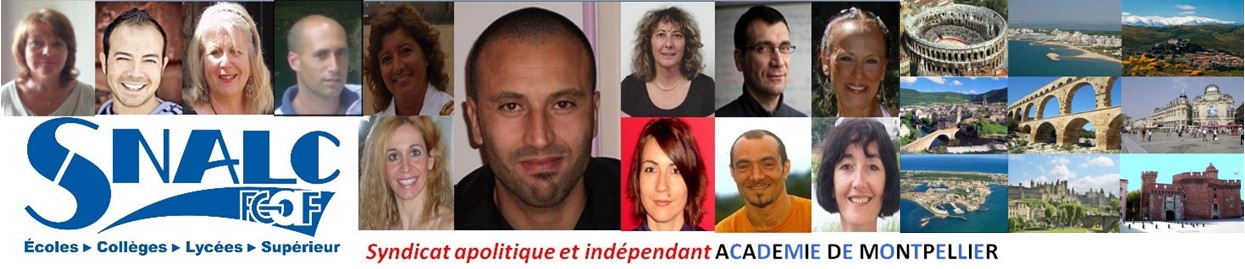 Année 2014Barre d’entréeDiscipline : JAPONAIS / L 0430DépartementBarèmeAudeXGardXHérault121LozèrePyrénées OrientalesZRBarèmeCarcassonneXNarbonneXAlèsXNîmesXBéziersXMontpellierXMendeXPerpignanXPradesX